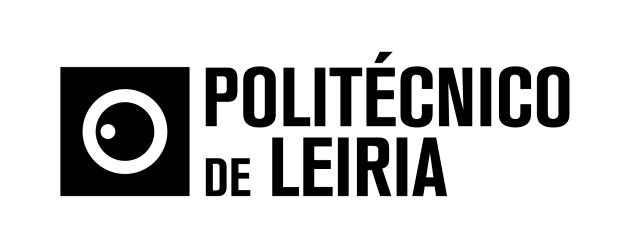 AVISO Lorem ipsum 